Small Cities Development Program (SCDP)                          2024 Application GuideThis guidance applies to all activities.TimelineAugust 20, 2023 – SCDP Preliminary Proposal Packet available on the SCDP websiteNovember 29, 2023, at 4:00 PM – Preliminary Proposal DeadlineJanuary 12, 2024 (Tentative date) – Preliminary Proposal determination provided to applicantsApril 17, 2024 – Full Applications dueSpring/Summer 2024 – Funding recommendation to DEED Commissioner and grant award announcementsSummer 2024 – SCDP Implementation WorkshopsProgram GoalThe goal of SCDP is to develop viable communities and provide a suitable living environment by expanding economic opportunities that principally benefit low-and-moderate income (LMI) households. The program accomplishes this goal by providing financial assistance to address the need for decent, safe, affordable housing, economic development, and adequate public facilities.BackgroundThe Community Development Block Grant (CDBG) Program is a federal program that provides funding for housing, community, and economic development. In 1974, Congress passed the Housing and Community Development Act, Title I, which authorized the development of the CDBG Program. The Program, administered by the U.S. Department of Housing and Urban Development (HUD), consists of two components: An entitlement program that provides funding directly to urban areas.CDBG Program that awards funds, through a competitive process, to eligible units of local government (UGLG) as sub-recipients.The Minnesota Department of Employment and Economic Development (DEED) is responsible for administrating the CDBG program, through the Small Cities Development Program (SCDP), for non-entitlement communities, per Minnesota Administrative Rules, Chapter 4300, Community Development Block Grants.Program ObjectiveAll SCDP funded activities are intended to support community development activities that:Encourage and assist local governments to develop comprehensive economic development strategies which promote viable communities by providing economic opportunities for LMI households;Encourage and assist local governments to develop comprehensive public facility improvement strategies in conjunction with Rural Development (RD), the Public Facility Authority (PFA), MN Pollution Control Agency (MPCA), and others, to make rural communities more viable. Actions must primarily benefit LMI households;Develop and implement strategies, which facilitate the coordination of SCDP funding with other federal/state/local community development resources.Community development activities must meet at least one of the following National Objectives, which will be identified in the application:Benefit to LMI persons/households.LMI is defined as a household’s total income, from all members, that does not exceed 80% of the county median income, adjusted for household size as determined by HUD annually. Activities include owner-occupied and rental housing rehabilitation, public facilities, assessment abatement, and streetscapes.Prevent or eliminate slum and blight conditions. Activities include commercial rehabilitation or streetscape Urgent need (as a result of a disaster)Alleviate urgent community development needs caused by conditions, generally as a result of a disaster such as a tornado, which pose a serious and immediate threat to the health or welfare of the community and where other financial resources are not available. Activities include disaster recovery where an LMI federal objective cannot be satisfied.For more information, go to the “Federal Objectives for Applicants” section of the SCDP A-Z Guide.EligibilityEligible applicants are cities with a population under 50,000 and counties with a population under 200,000. In order to be considered eligible, an applicant must be in compliance with all applicable state and federal laws, regulations and executive orders that pertain to the Community Development Block Group Small Cities Development Program.Joint community applications are eligible. In order to apply jointly, the governing bodies of all communities applying must approve the application. No more than three communities can comprise one application. All participating communities must meet DEED’s contractual requirements. All communities must meet citizen participation requirements and a cooperative agreement must be attached as an appendix to the full application.Eligible applicants can only receive one competitive award per grant year and no applicant shall be included in more than one competitive application, whether as a primary applicant or as a secondary applicant. Applicants can receive one federal Economic Development Grant (ED) from the Minnesota Investment Fund (MIF) in addition to a SCDP competitive grant each application year. Applicants are subject to a capacity and performance evaluation, to ensure the applicant has the capacity to complete the proposed project. Communities with past due monetary obligations, not current on all SCDP reporting, have unresolved federal audit findings, or have unresolved SCDP monitoring findings are not eligible to submit a preliminary proposal or application. Administrative entities involved with a current SCDP project with SCDP findings that are not being addressed in a timely manner are not eligible to be named as an administrator in a preliminary proposal or application.Types of applicationsThere are two different types of applications, described below.Single Purpose ApplicationSingle Purpose Application is used for housing projects, which include one or more housing activities designed to increase the supply or quality of dwellings suited for the occupancy of the individuals and families. Single purpose applications can also be used for public facilities projects. Public facilities projects include one or more activities designed to construct, reconstruct, or install buildings/infrastructure that serve a community or neighborhood area. Examples include water/wastewater treatment facilities, streetscapes, and public aesthetic amenities that are part of a larger renewal or beautification plan. Single purpose applications cannot exceed $600,000, including administrative expenses.Comprehensive ApplicationThe Comprehensive Application is used for projects that include a combination of at least two related activities, one of which must be a housing activity that will address community development needs. For multi-community applications, each communities proposed activities must meet the definition of a comprehensive project in order for multi-community applications to be eligible as a comprehensive project. These projects must benefit a defined geographical area. Total funding request cannot exceed $1.4 million and each activity within the application cannot exceed $600,000, including administrative expenses.FundingSCDP funding can only be awarded to an UGLG. DEED provides funds to UGLG’s in the form of a grant. The grant is provided to the grantee on a cost reimbursement basis. Except for public facilities, awarded grantees have the ability to administer those funds in the form of deferred loans, and/or installment loans to eligible applicants. Financing terms for these funds must be specified within the application.Funding is made available annually through an allocation from HUD with the total amount of available funding varying each year. It is DEED’s intention to award SCDP funds in accordance with the following approximate allocations:Thirty percent (30%) for Single Purpose ApplicationsFifty-five percent (55%) for Comprehensive ApplicationsFifteen percent (15%) is designated for DEED’s Federal Economic Development set-aside, which is awarded through the Minnesota Investment Fund Program (MIF). The Commissioner of DEED may modify allocation percentages if it is determined that there is a shortage of competitive applications in any category. At least 70% of the annual SCDP allocation must be awarded to activities that meet a LMI federal national objective.SCDP funding may be made available in the event of an Urgent Community Development need or the occurrence of certain federal or state declared disasters. SCDP Staff will update the SCDP website if additional SCDP funding becomes available to address an Urgent Community Development need.Eligible use of FundsFunds from the Small Cities Development Program can be used to address the following activities:Housing rehabilitation:Owner-occupied housingRental housing (single family, duplex, mixed-use and multi-family)Commercial building rehabilitationPublic facility improvements such as: Water systemsSewer systemsDrainage facility construction or improvementsCommunity center/facility rehabilitationStreetscape Public aesthetic amenitiesAssessment abatement (restricted to households at 50% or lower of county median income)Acquisition/rehabilitation (generally associated with disaster recovery activities)Acquisition/demolition (generally associated with disaster recovery activities)Relocation (generally associated with disaster recovery activities)Application Review ProcessThe SCDP application review consists of a two step process; Preliminary Proposal and Full Application.The review process for the SCDP preliminary proposal application is designed to ensure that the limited amount of SCDP funds is awarded to communities that, at a minimum:Meet a National Objective with an eligible activity,Demonstrate a significant project need, impact, and cost effectiveness, and Document a strong degree of readiness for the activity to proceedSignificant Need, Impact and Cost EffectivenessThere will be places in each application that explain these items in further detail. Applicants that move to the Full Application phase will be scored in these three areas.ReadinessOnly complete applications should be submitted. If during the review processes, we determine that we need more information or that items are missing from the preliminary proposal or application, a SCDP representative will contact the applicant to correct the deficiency within a stated amount of time. If the application is not corrected, then the application will be disqualified from further review.Applicants must use the Preliminary Proposal and application templates provided on the SCDP website. Applicants may submit additional documentation that is not listed in the Preliminary Proposal or application packet, such as correspondence expressing support, interest statements, pictures, etc.Responses to the questions should be clear and concise. SCDP staff will review the Preliminary Proposals in the areas of Need, Impact, and  Cost Effectiveness pursuant to in Minnesota Administrative Rules, to determine if the applicant will be invited back to submit a full application.You can find additional program and reporting requirements in the SCDP A to Z Guide.Conflict of InterestA conflict-of-interest form for the applicant, partner communities and administrating agency (if applicable) must be completed and attached to the application.Contracting for Professional ServicesFederal procurement standards apply to SCDP funded projects. This includes the selection of for-profit administrators, if applicants choose to use one. The grantee and the administrator must enter into a written agreement, which must remain in effect during the entire time that the administrator has a role with SCDP funds, including program income. Written agreements must follow federal, state, or local procurement requirements, whichever is more stringent. Unallowable ExpensesApplicants may not use SCDP funds or program income for professional services for the preparation of application materials.Environmental ReviewGrantees are ultimately responsible for compliance with grant contract agreement and environmental review requirements. If awarded a grant, SCDP staff will provide additional information on these requirements and training.Internal ControlsGrantees must establish and maintain effective internal control over all sub-recipients, including administrators, throughout the project in order to determine if this threshold has been met or exceeded. Internal controls will also provide reasonable assurances that the grantee is managing sub-recipients, if used, in compliance with federal statutes, regulations, and the terms of the conditions of a grant award. Technical AssistancePrior to the Preliminary Proposal and Full Application deadlines, SCDP staff are available to provide technical assistance to questions regarding the application, program regulations, and program terms. You should direct these questions to the assigned SCDP representative for the project region.If SCDP deems a Preliminary Proposal ‘not competitive’, technical assistance from SCDP staff will be available for future submissions after the award announcementAward Announcement ProcessSCDP will announce the notice of funding awards through the SCDP website. Both awarded and non-awarded applicants will be notified of the decisions. Application Submission InformationThe application process for SCDP funding consists of a Preliminary Proposal and a Full Application phase. Eligible applicants must submit one original and one copy of the Preliminary Proposal to the address listed below. The original and copy must be printed in color. SCDP staff will review and evaluate all preliminary proposals submitted to determine which projects are eligible and how competitive eligible projects would be in the application phase.For courier or U.S. Mail delivery prior to the due date of November 29, 2023, proposals must be sent to:Minnesota Department of Employment and Economic Development1st National Bank Building332 Minnesota StreetBasement Mail RoomSt. Paul, MN  55101Attn. Community Finance Division, Small Cities Development Program UnitPlease note that our DEED mail room has not yet moved to the Great Northern Bldg.Preliminary Proposal Due Day Note: Proposals may be dropped off at the 5th Street entrance of the Great Northern Building on November 29, 2023 between the hours of 8:00 a.m. and 4:00 p.m. at 180 East 5th St., St. Paul, MN.  There will be a cart at the 12th floor elevator lobby only on November 29, 2023.Preliminary Proposals must be received by DEED on or before 4:00 pm on Wednesday, November 29, 2023. Faxed or emailed proposals will not be accepted. Please email Natasha Kukowski at natasha.kukowski@state.mn.us to confirm your Preliminary Proposal had been received.Full Application - Only communities with preliminary proposals that were deemed ‘competitive’ or ‘marginally competitive’ will be asked to submit one original and one copy of the Full Application to the Department of Employment and Economic Development (DEED) on or before 4:00 pm, Wednesday, April 17th, 2024. Faxed or e-mailed applications will not be accepted.For courier or U.S. Mail delivery, proposals must be sent to:Minnesota Department of Employment and Economic DevelopmentGreat Northern Building180 East Fifth Street, Suite 1200St. Paul, MN 55101Attn. Community Finance Division, Small Cities Development Program Unit.Full Application Due Day Note: Proposals may be dropped off at the 5th Street entrance of the Great Northern Building on April 17, 2024 between the hours of 8:00 a.m. and 4:00 p.m. at 180 East 5th St., St. Paul, MN.  There will be a cart at the 12th floor elevator lobby only on April 17, 2024.Please email Natasha Kukowski at natasha.kukowski@state.mn.us to confirm your Full Application had been received.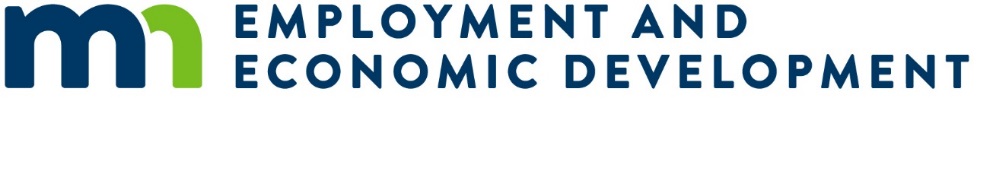 